Acceso (acceso.ku.edu)Unidad 1, AlmanaqueGustavo Galindo: Cantautor entre dos mundosGustavo Galindo - Te Perdí(Música de guitarra de fondo)Entre las montañas, te perdí, te perdí...Busqué en todas partes pero no te encontréEste mundo grande, yo no sé, yo no sé.Gritaré tu nombre, gritaré, gritaréEntre las ciudades te busqué, te busquéTirada por las calles tu cuerpo encontréUn hoyo en tu pecho te dejé, te dejéOlvide tu nombre, olvidé, olvidéOh, ¿donde estás corazón?OH, ¿donde te vas mi amor?Entre mil recuerdos te encontré, te encontréCon un vestido blanco bajo el sol te juréCon lágrimas cansadas tus ojos recordéSeguiré soñando, seguiré, seguiré...Oh, ¿dónde estás corazón?Oh, ¿donde te vas mi amor?Oh, ¿donde estás corazón?Oh, ¿donde te vas mi amor?Entre las montañas te perdí, te perdíBusqué en todas partes pero no te encontréEste mundo grande yo no sé, yo no séGritaré tu nombre gritaré, gritaréOh, ¿donde estás corazón?Oh, ¿donde te vas mi amor?Oh, ¿donde estás corazón?Oh, ¿donde te vas mi amor?Mi corazón...This work is licensed under a 
Creative Commons Attribution-NonCommercial 4.0 International License.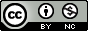 